San Francisco Solano 1549 - 1610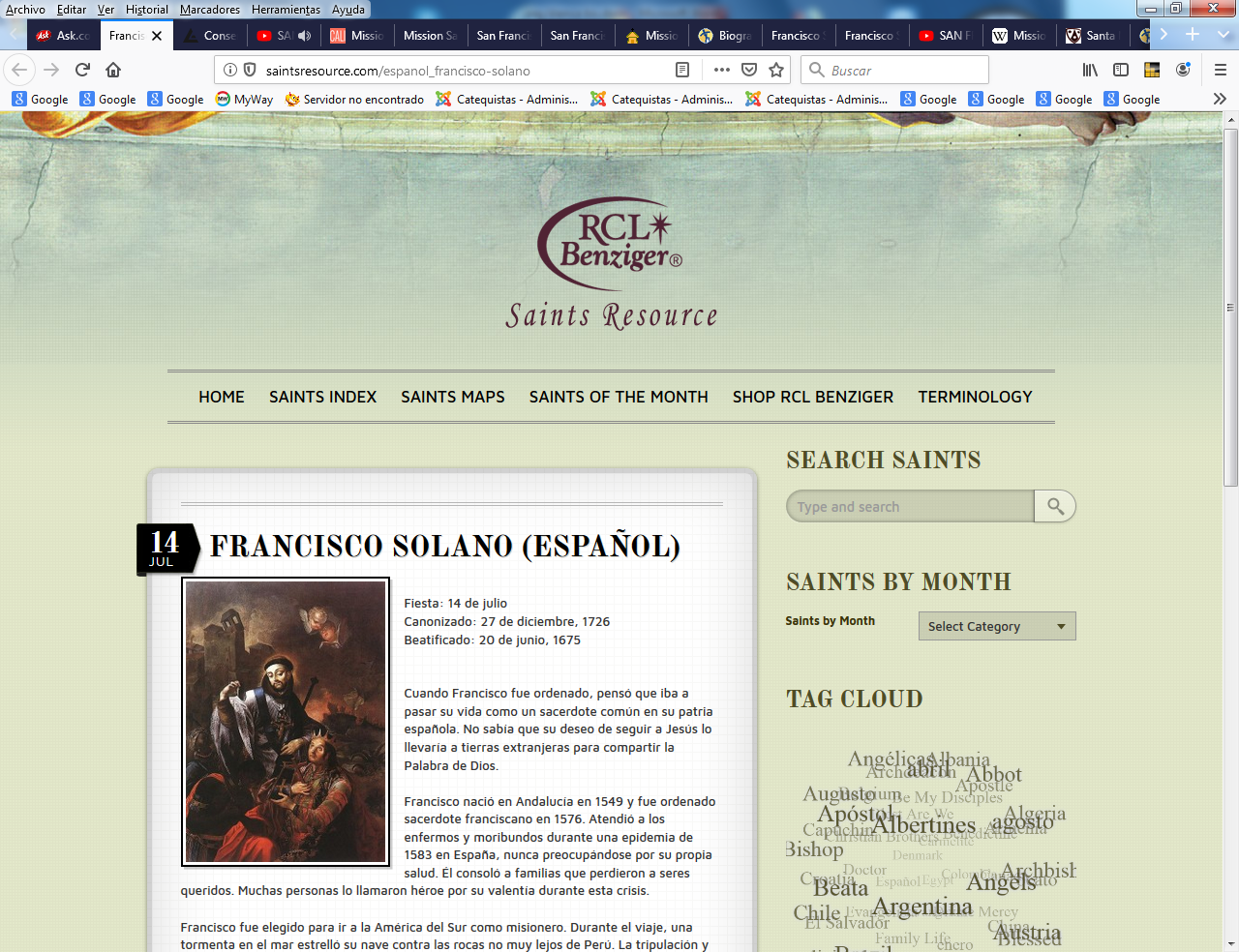 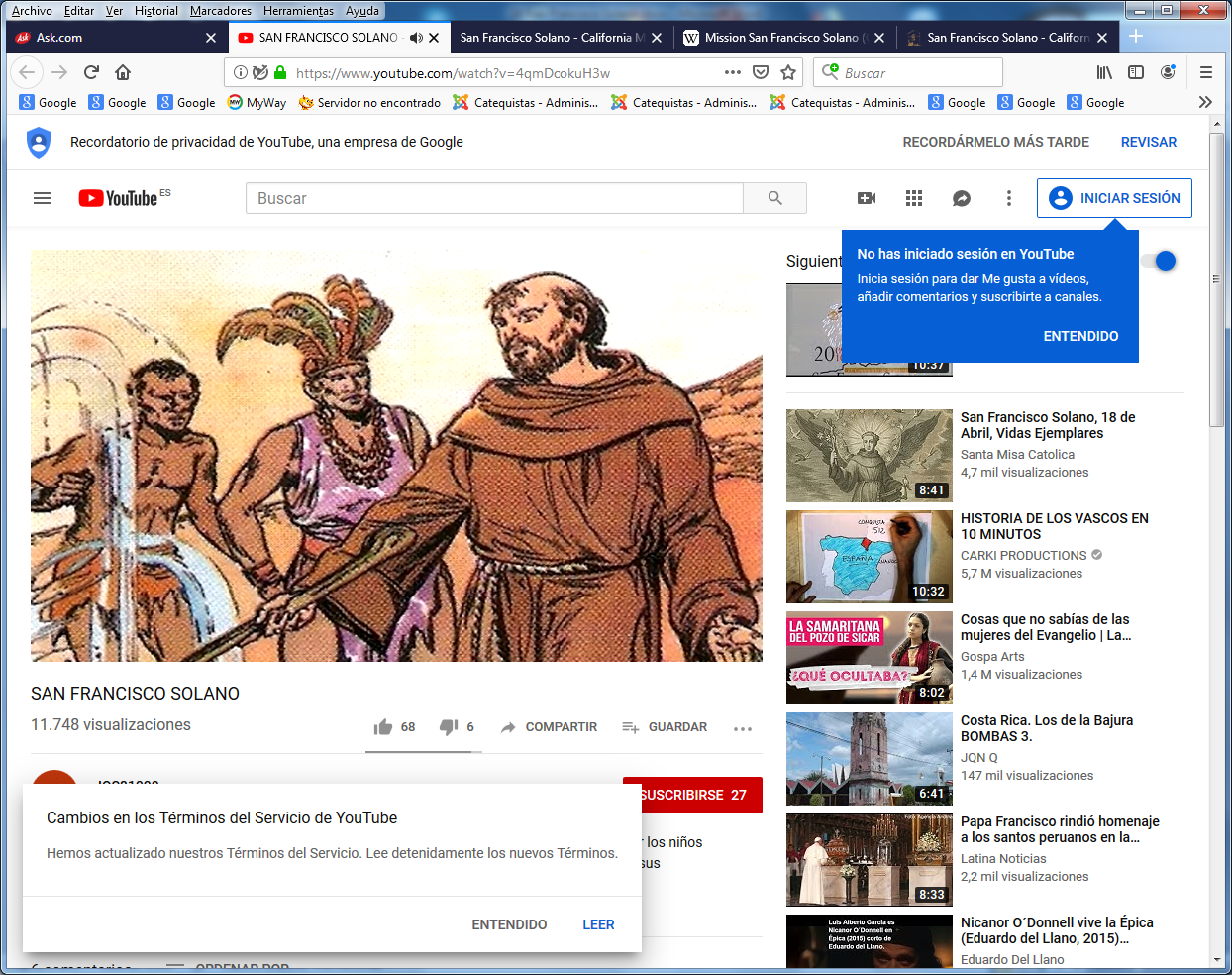   Todo catequista tiene que poseer algo de aventurero, lo cual significa creativo y arriesgado, cuando encuentre dificultades. El misionero franciscano Fray Francisco Solano dio ejemplo de aventurero de Dios recorriendo todo el Continente suramericano. Gracias a todos los que fueron como él se logró  civilizar una parte gigantesca del mundo y desarrollar una cultura civilizada. Y por ello el nombre de Cristo entró en todos los corazones del nuevo mundo descubierto. Es cierto que lo pudieron hacer mejor. Pero no menos cierto es que la siembra cristiana en el Nuevo Mundo fue algo heroico y maravillosamente genial.   Estudió con los Jesuitas  y nació en Andalucía en 1549 y fue ordenado sacerdote franciscano en 1576. Atendió a los enfermos y moribundos durante una epidemia de 1583 en España, nunca preocupándose por su propia salud. Él consoló a familias que perdieron a seres queridos. Muchas personas lo llamaron héroe por su valentía durante esta crisis.

   Francisco fue elegido para ir a la América del Sur como misionero. Durante el viaje, una tormenta en el mar estrelló su nave contra las rocas no muy lejos de Perú. La tripulación y los pasajeros abandonaron el barco, pero Francisco se quedó con los esclavos que estaban a bordo. Durante los largos días de viaje, les había enseñado sobre el amor de Jesús. Les animó a poner su confianza en Dios y él los bautizó. Después de tres días, Francisco y sus nuevos amigos cristianos fueron rescatados.   Ingresó en la comunidad Franciscana porque le atraían mucho la pobreza y la vida tan sacrificada de los religiosos de San Francisco. Los primero años de sacerdocio los dedicó a predicar con gran provecho en el sur de España. Sus sermones no tenían nada de rebuscado ni de elegante, pero llegaban hasta el fondo del corazón de los pecadores y conseguían grandes conversiones. Es que rezaba mucho antes de cada predicación.   Primer contagio. Llegó a Andalucía la peste del tifo negro y Francisco y su compañero Fray Buenaventura se dedicaron a atender a los enfermos más abandonados. Buenaventura se contagió y murió (y ahora es santo también) luego se contagió también Francisco y creyó que ya le había llegado la hora de partir para la eternidad, pero luego, de la manera más inesperada, quedó curado. Con eso se dio cuenta de que Dios lo tenía para obras apostólicas todavía más difíciles.   Pidió a sus superiores que lo enviaran de misionero al África, y no le fue aceptada su petición. Pero poco después el rey Felipe II pidió a los franciscanos que enviaran misioneros a Sudamérica y entonces sí fue enviado Francisco a extender la religión por estas tierras. Fue una gran alegría para su corazón.    Y sucedió que una terrible tempestad lanzó el barco contra unas rocas frente a Panamá y se partió en dos. No había sino una embarcación para volver a tierra firme, y el misionero prefirió aguardar allá en esos escollos con los esclavos negros que él había venido instruyendo durante el viaje y acompañarlos hasta que llegara otra barca a salvarlos. Y aprovechó esos tres días de terror y peligro, para acabar de instruirlos y bautizarlos allí mismo. Varios de ellos perecieron luego entre aquellas olas pero ya habían sido bautizados.    La pequeña embarcación los llevó a unas costas inhospitalarias y allá pasaron días terribles de hambre y peligros. Cuando los marineros se desesperaban lo único que podía calmarlos era la intervención del Padre Francisco. Cuando había peleas, al único que le hacían caso para dejar de pelear, era el Padre Solano. Al fin lograron que un barco los recogiera y los llevara a la ciudad de Lima.     Fray Francisco Solano recorrió el continente americano durante 20 años predicando, especialmente a los indios. Pero su viaje más largo fue el que tuvo que hacer a pie, con incontables peligros y sufrimientos, desde Lima hasta Tucumán (Argentina) y hasta las pampas y el Chaco Paraguayo. Más de 3,000 kilómetros y sin ninguna comodidad. Sólo confiando en Dios y movido por el deseo de salvar almas.    Y le sucedió en aquel gran viaje misionero, que lograba aprender con extraordinaria facilidad los dialectos de aquellos indios a las dos semanas de estar con ellos. Y le entendían todos admirablemente sus sermones. Sus compañeros misioneros se admiraban grandemente de este prodigio y lo consideraban un verdadero milagro de Dios. Pero lo más admirable es que las tribus de indios, aun las más belicosas, y opuestas a los blancos, recibían los sermones del santo con una docilidad y un provecho que parecían increíbles. Dios le había concedido la eficacia de la palabra y la gracia de conseguir la simpatía y buena voluntad de sus oyentes.    Fray Francisco llegaba a las tribus más guerreras e indómitas y aunque al principio lo recibían al son de batalla, después de predicarles por unos minutos con un crucifijo en la mano, conseguía que todos empezaran a escucharle con un corazón dócil y que se hicieran bautizar por centenares y miles.    Cuando Francisco fue ordenado, pensó que iba a pasar su vida como un sacerdote común en su patria española. No sabía que su deseo de seguir a Jesús lo llevaría a tierras extranjeras para compartir la Palabra de Dios.  Durante sus 20 años como misionero, Francisco trabajó en los países que ahora llamamos Bolivia y Argentina, pero pasó la mayor parte de su tiempo en Lima, Perú.   Trabajó duro para aprender todos los diferentes idiomas de los indígenas para que pudieran entenderle cuando predicaba el Evangelio. ¡La gente dice que él convirtió a más de 9,000 personas después de un sermón! La tradición nos dice que Dios le dio a Francisco la capacidad de realizar milagros para que la gente conociera el poder y el amor de Dios. Francisco es conocido como el “taumaturgo del Nuevo Mundo.”    Francisco era un hombre muy piadoso. Amaba alabar a Dios cantando mientras tocaba un instrumento de cuerda llamado un laúd. Se dice que sus últimas palabras fueron: “¡Gloria a Dios!” Murió en Lima en 1610 y fue canonizado en 1726. Hoy en día, San Francisco Solano es el patrono de Argentina, Bolivia, Chile, Paraguay, y Perú    También llegó a Argentina. Un Jueves Santo, estando el santo predicando en La Rioja (Argentina), llegó la voz de que se acercaban millares de indios salvajes a atacar la población. El peligro era sumamente grande, todos se dispusieron a la defensa, pero Fray Francisco salió con su crucifijo en la mano y se colocó frente a los que venían.  Los guerreros atacantes le escucharon y de tal manera les habló (logrando que lo entendieran muy bien en su propio idioma) que los indígenas desistieron del ataque y poco después aceptaron ser evangelizados y bautizados en la religión católica.    El Padre Solano tenía una hermosa voz y sabía tocar muy bien el violín y la guitarra. Y en los sitios que visitaba divertía muy alegremente a sus oyentes con sus alegres canciones. Un día llegó a un convento donde los religiosos eran demasiado serios y recordando el espíritu de San Francisco de Asís que era vivir siempre interior y exteriormente alegres, se puso a cantarles y hasta a danzar tan jocosamente que aquellos frailes terminaron todos cantando, riendo y hasta bailando en honor del Señor Dios.   San Francisco Solano misionó por más de 14 años por el Chaco Paraguayo, por Uruguay, el Río de la Plata, Santa Fe y Córdoba de Argentina, siempre a pie, convirtiendo innumerables indígenas y también muchísimos colonos españoles. Su paso por cada ciudad o campo, era un renacer del fervor religioso. Un día en el pueblo llamado San Miguel, estaban en un toreo, y el toro feroz se salió del corral y empezó a cornear sin compasión por las calles. Llamaron al santo y éste se le enfrentó calmadamente al terrible animal. Y la gente vio con admiración que el bravísimo toro se le acercaba a Fray Francisco y le lamía las manos y se dejaba llevar por él otra vez al corral.   A imitación de su patrono San Francisco de Asís, el padre solano sentía gran cariño por los animalillos de Dios. Las aves lo rodeaban muy frecuentemente, y luego a una voz suya, salían por los aires revoloteando, cantando alegremente como si estuvieran alabando a Dios.   Por orden de sus superiores, los últimos años los pasó Fray Francisco en la ciudad de Lima predicando y convirtiendo pecadores. Entraba a las casas de juegos y hacía suspender aquellos vicios y llevaba a los jugadores a los templos. En los teatros, en plena función inmoral hacía suspender la representación y echaba un fogoso sermón desde el escenario, haciendo llorar y arrepentirse a muchos pecadores. En plena plaza predicaba al pueblo anunciando terribles castigos de Dios si seguían cometiendo tantos pecados y esto conseguía muchas conversiones.   Un día estando predicando en una misa empezó a temblar. Las gentes quisieron salir huyendo, pero él les dijo: "Si piden perdón a Dios, no les sucederá nada malo". Todos pidieron perdón y nada malo sucedió aquel día allí. Otro día en pleno sermón exclamó: "Por las maldades de estas gentes, todo lo que está a mi alrededor será destruido y no quedará sino el sitio desde donde estoy predicando". Y así sucedió años después. Llegó un terremoto y destruyó el templo y todos los alrededores, y el único sitio que quedó sin que le pasara nada, fue aquel desde donde el santo había predicado.    En mayo de 1610 empezó a sentirse muy débil. Los médicos que lo atendían se admiraban de su paciencia y santidad. El 14 de julio, una bandada de pajaritos entró cantando a su habitación y el Padre Francisco exclamó: "Que Dios sea glorificado", y expiró. Desde lejos las gentes vieron una rara iluminación en esa habitación durante toda la noche. San Francisco Solano: pídele a Dios muchas bendiciones para Améric Canonizado: 27 de diciembre, 1726 y Beatificado: 20 de junio, 1675